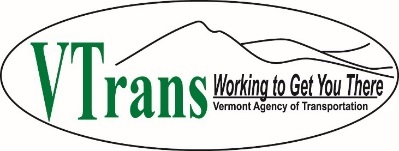  SFY 2023 Environmental Mitigation Grant ApplicationApplications are DUE by 1:00 PM, October 7, 2022Submission Format:Due to COVID-19, applications must be sent electronically, in a single PDF file.Send to: 	Ross Gouin				VTrans - Municipal Assistance Section		ross.gouin@vermont.gov 		(802) 595-2381Organization:Please organize your application using the following order.Application form (completely and accurately filled in)Map of project location with sketch, or plans of proposed project PicturesScoping Study/Engineering Plans (if available)Letters of Support (RPC letter required, DTA correspondence if applicable)Any other miscellaneous supporting documentation SFY 2023 Environmental Mitigation Grant Application(Municipal Contact Person)(Phone)(Mailing Address)(e-mail address)$ Amount of Federal Funds requested (no more than 80% of the total estimated project cost).Amount of Local Match. Example: Federal Award = $500,000 (80% of total), Local Match = $125,000 (20% of total), Total Project Cost = $625,000 (100% of the totalTown/Village/City:  Specific location, street or road:  Is the project on or intersecting with a State maintained highway?                         Yes           No Note:  If yes, be sure to include documentation that you have notified the VTrans District Transportation Administrator of the intent to apply for funding and have provided them with a brief (one paragraph) description of the proposed project.Does this project have a previously completed scoping or feasibility study?          Yes           No (If yes, please include executive summary)Note:   Attach a map(s)/illustrations of the project area and clearly show the limits of the project. Color photos of the area are recommended.  Fiscal Information:Accounting System                        Automated          Manual          CombinationSAM Unique Identifier #  Fiscal Year End Month Is the municipality committed to exercising its right of eminent domain to acquire the rights to construct the project if necessary?                                                           	             Yes      No Does this project already have existing funding?  If so, please describe.   Yes      No Please note that existing projects will not be considered for additional funding without a current NEPA clearance and ROW clearance.  Please provide date of clearances below:Will you accept an award less than you applied for?                                     Yes      No If yes, please indicate whether local funds will be used to make up the shortfall, or if the project scope will be reduced.  If the project scope is to be reduced, describe what part of the project (please be specific) you would accept partial funding for.PLEASE NOTE: If this application is for funding of a salt or sand shed, the applicant should read and understand the Municipal Assistance Section Salt Shed Application Guide to be sure they answer all of the following scoring questions below thoroughly based on the guidance provided. Application Scoring Criteria:Please give a detailed description of the project. If applying for a stormwater treatment facility please include the estimated amount of stormwater runoff from the highway as a percentage of the total stormwater being treated. (10 points max.)A support letter from the governing body of the applicant municipality or organization and an acknowledgement and source of the local match and commitment to future maintenance responsibility for construction projects is requited (must be dated within 1 year of the application).  Is a letter of support attached?                                                                                                 Yes            No Regional Planning Commission Letter of Support:In order to apply, the project must have a letter of support from the regional planning commission.  Is a letter of support attached?                                                                                                 Yes            No What is the feasibility of this project?  Feasibility (or Scoping) study applications will not be scored on this criterion.  Also, please describe the extent of project development completed to date. (10 points max.)Does this project address a need identified in a local or regional planning document?  If so, please describe.  (5 points max.)Please describe how this improvement(project) provides for pollution prevention and pollution abatement activities and mitigation to address stormwater management, control, and water pollution prevention or abatement related to highway construction or due to highway runoff (10 points max.)What information or data is provided to substantiate the current pollution and/or stormwater problem and associated environmental impacts? (10 points max.)What substantiating data or information is provided to show that the proposed project is an effective and manageable solution to the problem? (10 points max.)Provide a project cost estimate below (project costs below include both federal dollars and local dollars).  Projects will be scored based on whether the cost appears realistic for the size and scope of the project.  For scoping studies, use PE and Local Project Management lines only.  Note:  If you are applying for additional funds for an existing project, show the amount being requested for this grant in the PE, ROW, Construction, Construction Engineering, and Municipal Project Management rows below.  Also, be clear regarding total project cost and other funding amounts and sources in the additional funding comments box below.  (10 points max.)     Preliminary Engineering (PE)    (Engineering, Surveying, Permitting)                                           $      Right-of-way / Acquisition (ROW)     (appraisals, land acquisition and legal fees)                             $      Construction     (construction costs with reasonable contingency)                   $      Construction Engineering     (cost to provide inspection during construction)                        $      Municipal Project Management Costs     (minimum of 10% of total PE, ROW and Construction     Phases).                                                                                             $                                                                             Total Project Cost    $ Addition Funding Comments: (ex.  Total and additional funding for existing projects)